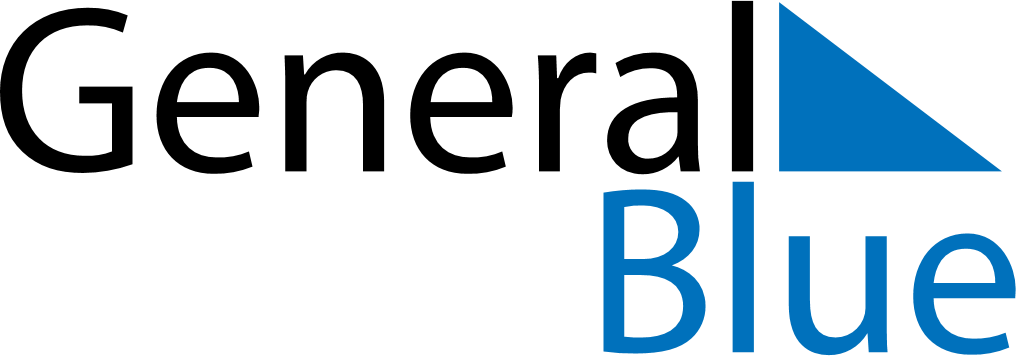 Croatia 2025 HolidaysCroatia 2025 HolidaysDATENAME OF HOLIDAYJanuary 1, 2025WednesdayNew Year’s DayJanuary 6, 2025MondayEpiphanyJanuary 7, 2025TuesdayOrthodox ChristmasMarch 4, 2025TuesdayShrove TuesdayMarch 8, 2025SaturdayInternational Women’s DayMarch 30, 2025SundayEnd of Ramadan (Eid al-Fitr)April 20, 2025SundayEaster SundayApril 20, 2025SundayOrthodox EasterApril 21, 2025MondayEaster MondayApril 21, 2025MondayOrthodox Easter MondayMay 1, 2025ThursdayLabour DayMay 11, 2025SundayMother’s DayMay 30, 2025FridayNational DayJune 6, 2025FridayFeast of the Sacrifice (Eid al-Adha)June 19, 2025ThursdayCorpus ChristiJune 22, 2025SundayAnti-Fascist Struggle DayJune 25, 2025WednesdayIndependence DayAugust 5, 2025TuesdayVictory and Homeland Thanksgiving Day and the Day of Croatian defendersAugust 15, 2025FridayAssumptionSeptember 23, 2025TuesdayYom KippurOctober 2, 2025ThursdayYom KippurNovember 1, 2025SaturdayAll Saints’ DayNovember 18, 2025TuesdayRemembrance DayDecember 25, 2025ThursdayChristmas DayDecember 26, 2025FridayBoxing Day